ObjectiveDedicated, customer-focused administrative professional offering significant experience in self -directed positions requiring effective support, secretarial and administrative support. Proven interpersonal, communications and multi- tasking skills. Adaptable team player recognized for willingness to learn and teach newly acquired skills.Summary of QualificationDemonstrated Administrative Expertise in file management and storage, phone and personal reception.Proven Communications and multitasking skillsRecognized for ability to learn and teach newly acquired skillsProvided support for scheduling, vacations and attendanceProvided critical support to senior executives and project managersCollaborated with customers, vendors, staff and senior management of partner firms to make sure information was communicated effectivelyEnsured timely resolution of any issue or project deliverableScheduled meetings, conferences, itineraries and travel arrangementsCreated client database system to optimize billing, proposals and presentationsScreened incoming calls, serving as first line of customer / vendor support, escalating critical issues to executivesExcellent time management skillsAbility to work under pressureGained practical knowledge & Understanding of HR practicesIdentifying manpower recruitments through skill identificationMaintenance of  employee data, Leave RecordsSourcing and Screening Resumes, conducting recruitment, scheduling the candidates for interviewing, Issuing the offer letter, Fixing the grades, handling job formalities, discussing with candidates about their job profile. EMPLOYEMENT HISTORYPROFESSIONAL DEVELOPEMNT2011  HR ADMIN, ANIERA TECHNOLOGIES2008 Client Servicing Executive, Desire HRPROJECTS HANDLED/COMMUNICATIONfrom the  Initial stage till the endAssisted the Marketing team by directing, keeping track and collecting information of all the outlets they have covered and making sure they meet their daily target.Kept a track record of all the outlets in MG RoadFiling up the recordsContacting the Clients and interacting with them regarding marketing of their outlets through our new projectProposals and Invoice PreparationsSeematti – 360 Virtual PresentationInteracted with their agency and successfully implemented a 360 Virtual PresentationInvolved in the client discussion, Proposal Preparation, Negotiation and coordination till endFew More : Green Woods – Vanya Resort, Rajagiri, DCSMAT, Marian College of ManagementEducationFirst Name of Application CV No : 1656114Whatsapp Mobile: +971504753686 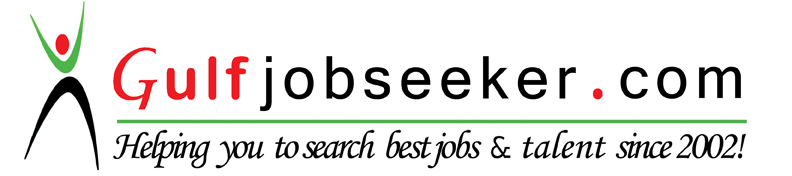 